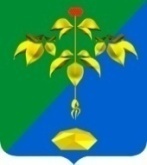 ГЛАВА ПАРТИЗАНСКОГО ГОРОДСКОГО ОКРУГАПРИМОРСКОГО КРАЯП О С Т А Н О В Л Е Н И Е15 ноября 2023 г.                                                                                               № 149-пгО предоставлении разрешения на условно разрешенный вид использования земельного участка на территории Партизанского городского округаВ соответствии с Градостроительным кодексом Российской Федерации, Федеральным законом от 6 октября 2003 г. № 131-ФЗ «Об общих принципах организации местного самоуправления в Российской Федерации», Правилами землепользования и застройки Партизанского городского округа, решением Думы Партизанского городского округа от 30 сентября 2011 года № 369, рассмотрев заявление Кононца Василия Александровича от 31 октября          2023 года, на основании заключения по результатам публичных слушаний                                от 14 ноября 2023 г., рекомендаций Комиссии по подготовке проекта Правил землепользования и застройки Партизанского городского округа от                    15 ноября 2023 г. № 261, на основании статьи 29 Устава Партизанского городского округа ПОСТАНОВЛЯЮ1. Предоставить разрешение на условно разрешенный вид использования земельного участка - «хранение автотранспорта» - земельного участка, образуемого в соответствии со схемой расположения земельного участка на кадастровом плане территории, утвержденной постановлением администрации Партизанского городского округа  от 20 октября 2023 г.        № 1619-па «Об утверждении схемы расположения земельного участка на кадастровом плане территории, расположенного на территории Партизанского городского округа». Адрес (местоположение) земельного участка: установлено примерно в 15 метрах по направлению на юг от ориентира, расположенного за пределами границ земельного участка. Ориентир - здание. Почтовый адрес ориентира: Российская Федерация, Приморский край, Партизанский городской округ, ул. И.Ф. Селедцова,           дом 15. Площадь земельного участка 64 кв. м.Земельный участок расположен в территориальной зоне Ц2.2. Во исполнение настоящего постановления Кононцу  Василию Александровичу обратиться в филиал федерального государственного бюджетного учреждения «Федеральная кадастровая палата Федеральной службы государственной регистрации, кадастра и картографии» по Приморскому краю для кадастрового учёта образуемого земельного  участка.3. Настоящее постановление подлежит опубликованию в газете «Вести» и размещению на официальном сайте администрации Партизанского городского округа в сети «Интернет» в течение 7 дней с момента подписания.Глава городского округа                                                                  О.А. Бондарев